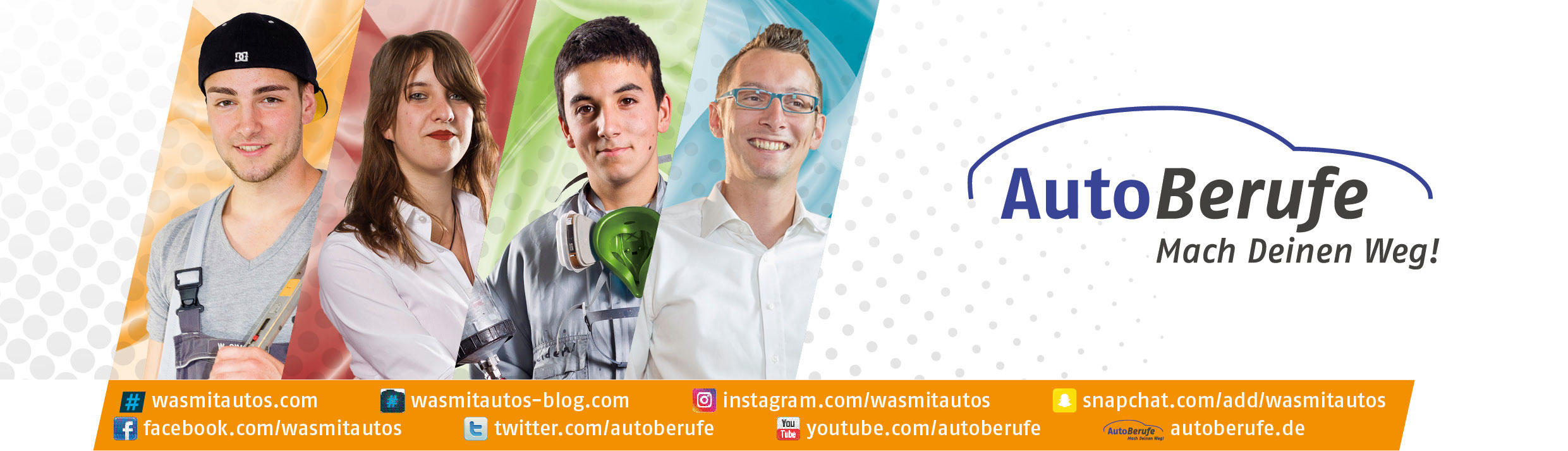 BestellformularBitte ausgefüllt faxen oder schicken an:	Fax: 0 28 21-72 18 88„AutoBerufe - Mach Deinen Weg!“c/o Prowerb GmbHHuissener Straße 7 - 947533 KleveInformationsmaterial AutoBerufeAlle Preise verstehen sich zzgl. der gesetzlich geltenden Mehrwertsteuer, Handling, Verpackung und Versandkosten.Liefer- und Rechnungsanschrift (bitte in Druckbuchstaben ausfüllen):as/Bestellschein-AutoBerufe-Juni-2019Artikel-Nr.ArtikelArtikelPreisAnzahlRUBRIK Broschüren + FlyerRUBRIK Broschüren + FlyerRUBRIK Broschüren + FlyerRUBRIK Broschüren + FlyerRUBRIK Broschüren + Flyer4000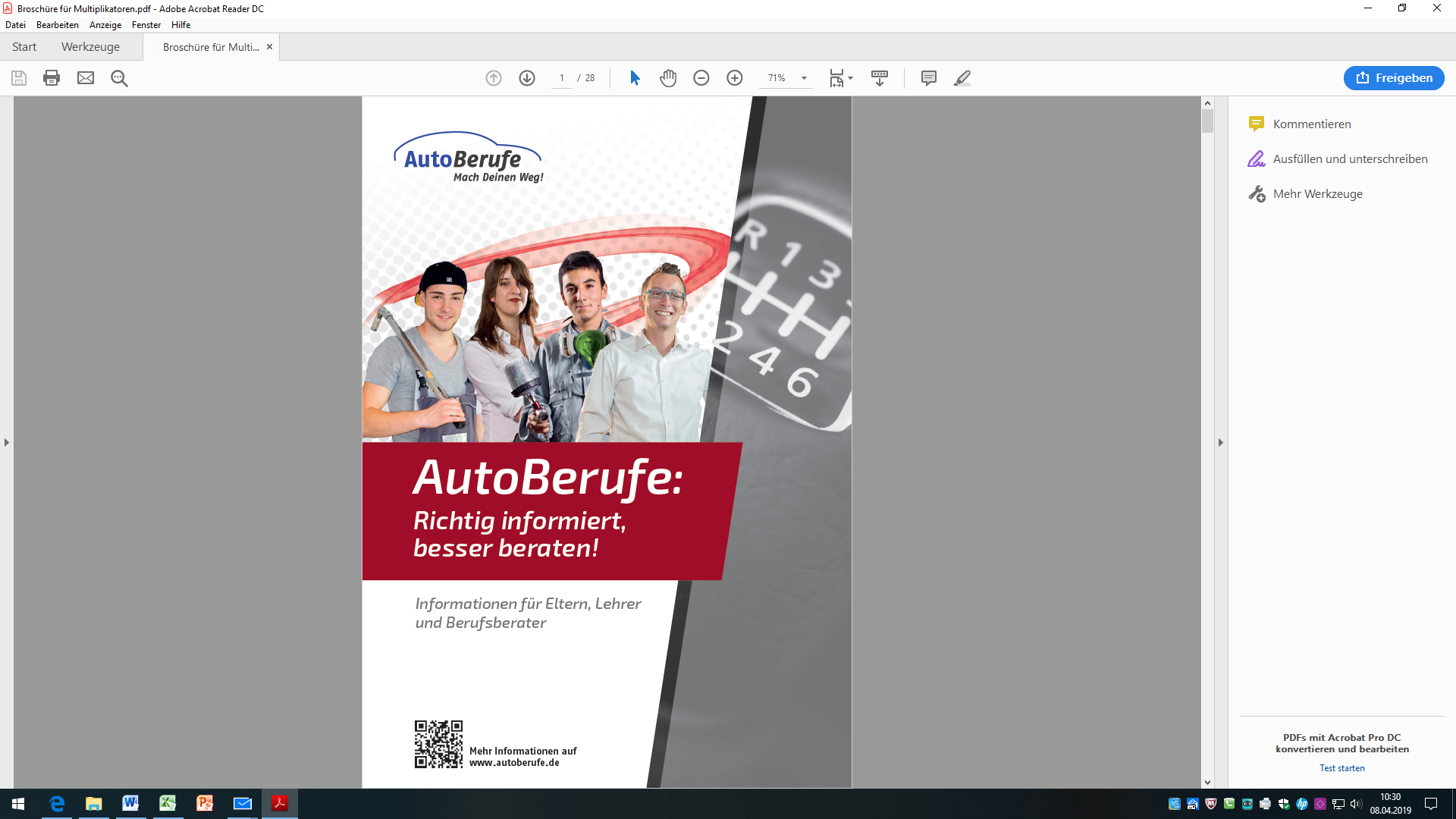 Broschüre„AutoBerufe: Richtig informiert, besser beraten!“Informationen für Eltern, Lehrer und Berufsberater1 Exemplar	=	0,75 € ab 50 Stück	=	0,70 € ab 100 Stück	=	0,65 € ab 500 Stück	=	0,60 €4001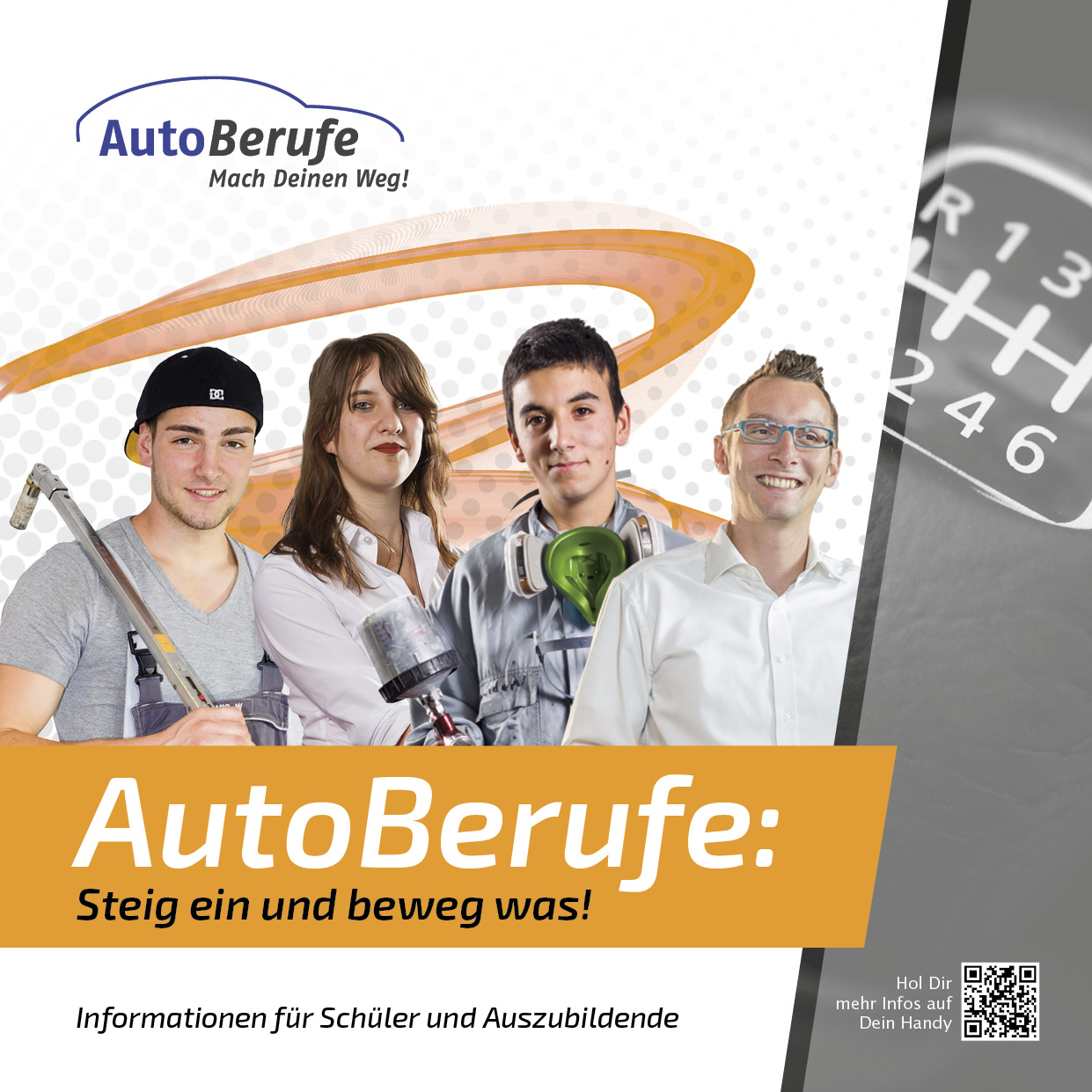 Broschüre„AutoBerufe: Steig ein und beweg was!“Informationen für Schüler und
Auszubildende1 Exemplar	=	0,75 € ab 50 Stück	=	0,70 € ab 100 Stück	=	0,65 € ab 500 Stück	=	0,60 €4100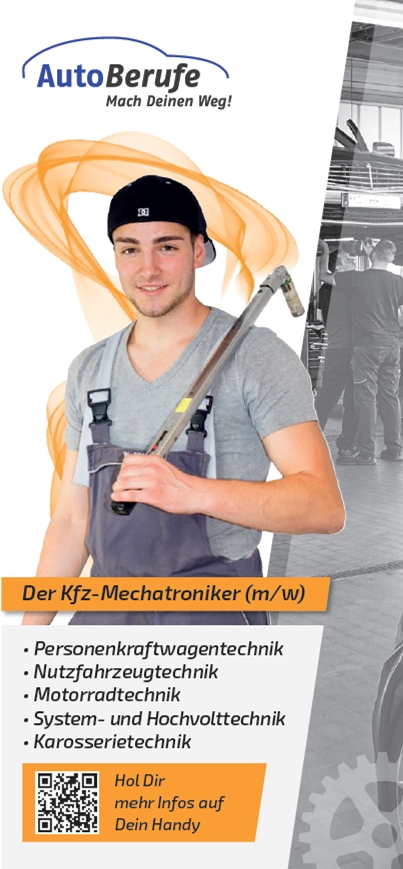 Flyer„Der Kfz-Mechatroniker (m/w)“Alle Schwerpunkte1 Exemplar	=	0,08 € ab 500 Stück	=	0,07 € ab 1.000 Stück	=	0,06 €41001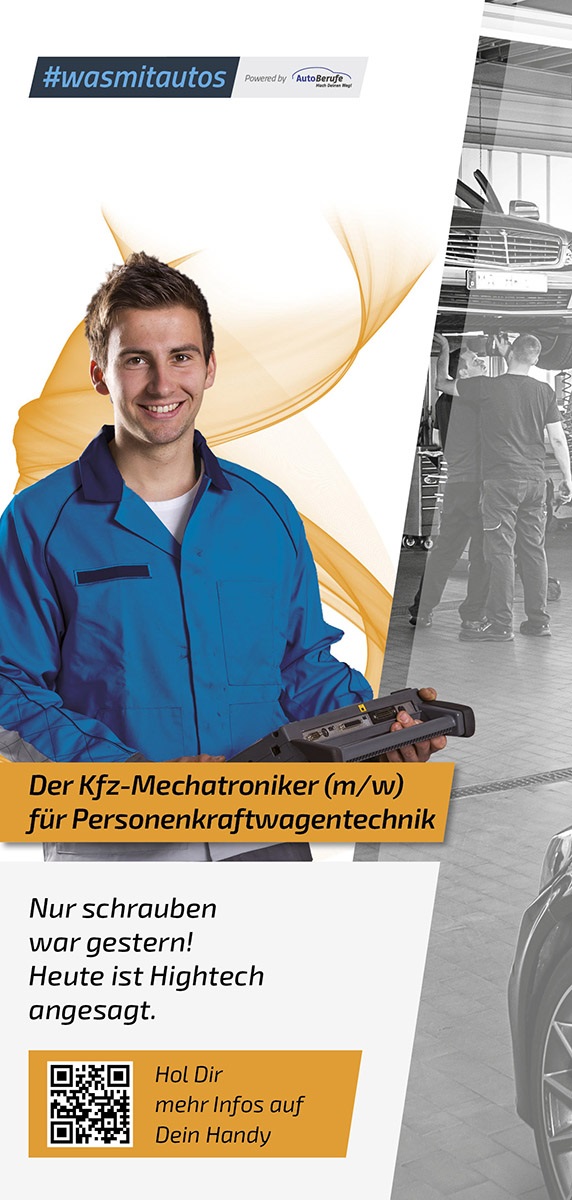 Flyer„Kfz-Mechatroniker Personenkraftwagentechnik (m/w)“1 Exemplar	=	0,08 € ab 500 Stück	=	0,07 € ab 1.000 Stück	=	0,06 €41002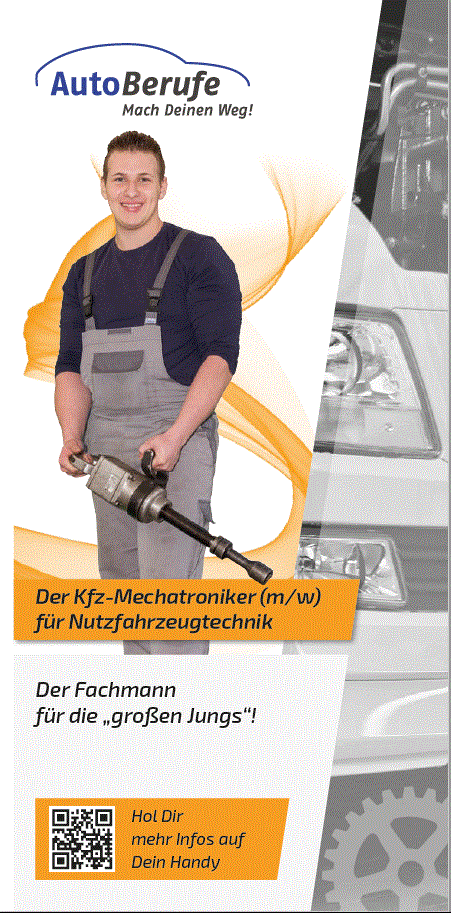 Flyer„Kfz-Mechatroniker Nutzfahrzeugtechnik (m/w)“1 Exemplar	=	0,08 € ab 500 Stück	=	0,07 € ab 1.000 Stück	=	0,06 €41003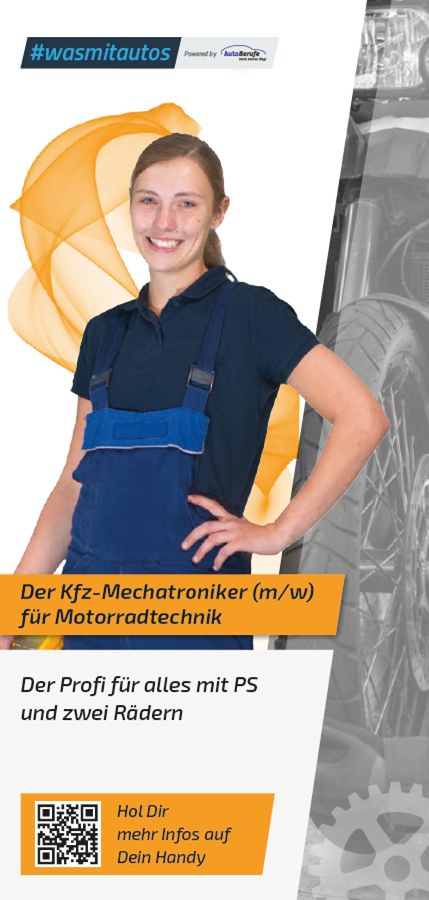 Flyer„Kfz-Mechatroniker Motorradtechnik (m/w)“1 Exemplar	=	0,08 € ab 500 Stück	=	0,07 € ab 1.000 Stück	=	0,06 €41004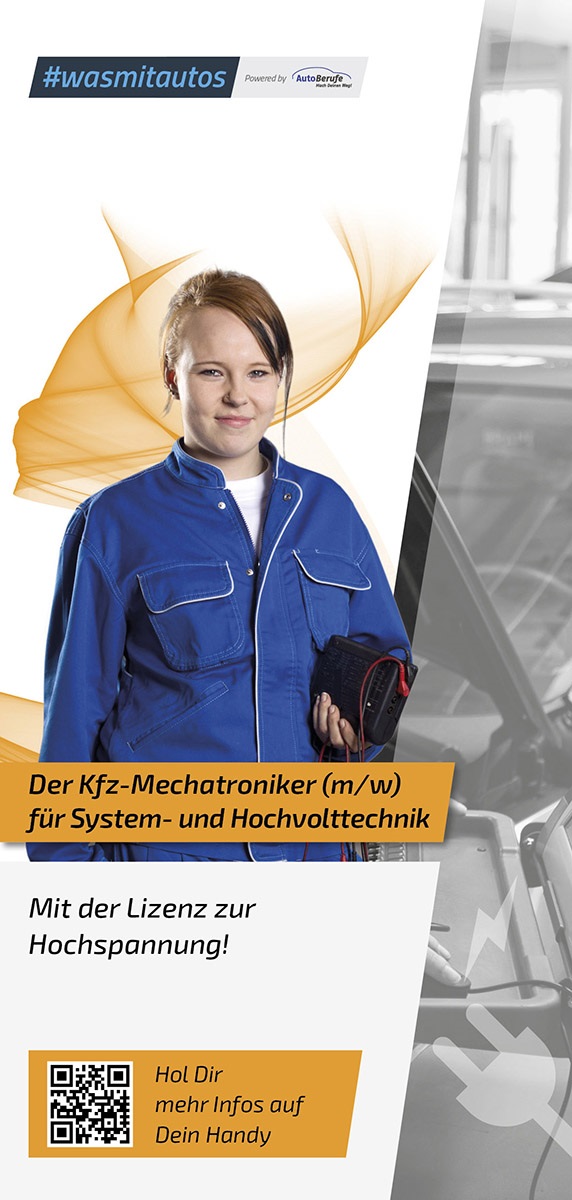 Flyer„Kfz-Mechatroniker System- und Hochvolttechnik (m/w)“1 Exemplar	=	0,08 € ab 500 Stück	=	0,07 € ab 1.000 Stück	=	0,06 €41005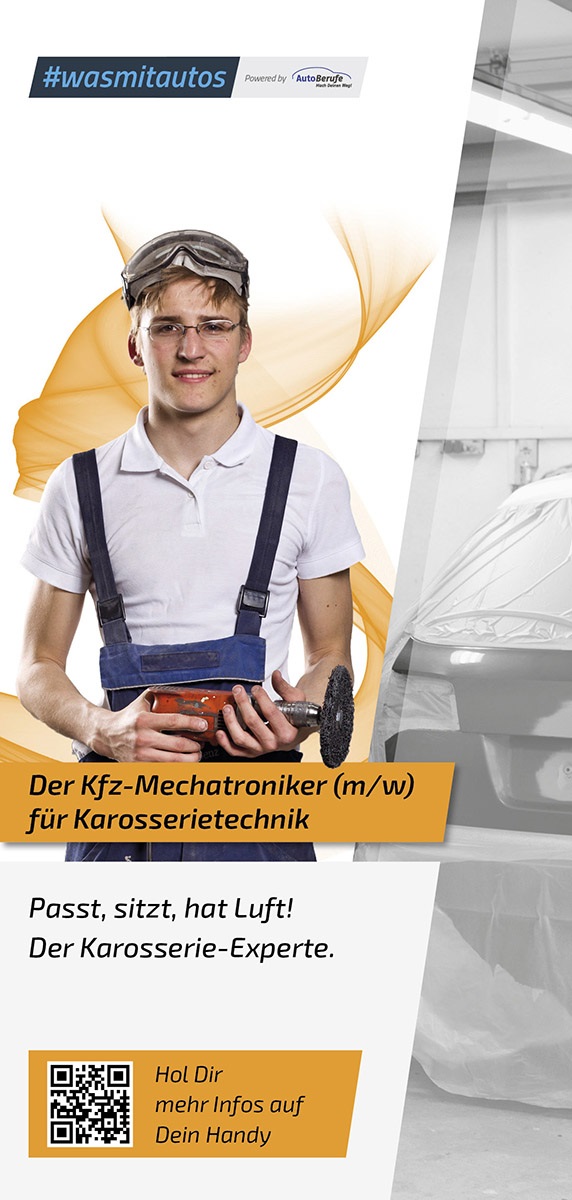 Flyer„Kfz-Mechatroniker Karosserietechnik (m/w)“1 Exemplar	=	0,08 € ab 500 Stück	=	0,07 € ab 1.000 Stück	=	0,06 €4103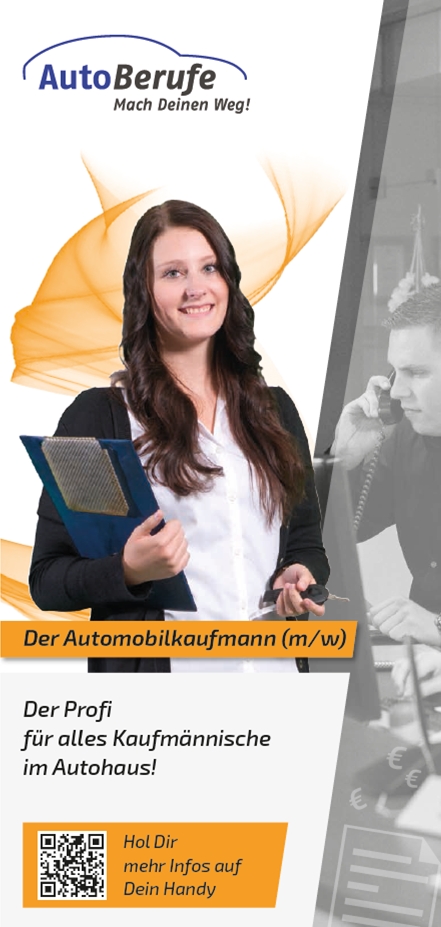 Flyer„Der Automobilkaufmann (m/w)“1 Exemplar	=	0,08 € ab 500 Stück	=	0,07 € ab 1.000 Stück	=	0,06 €4104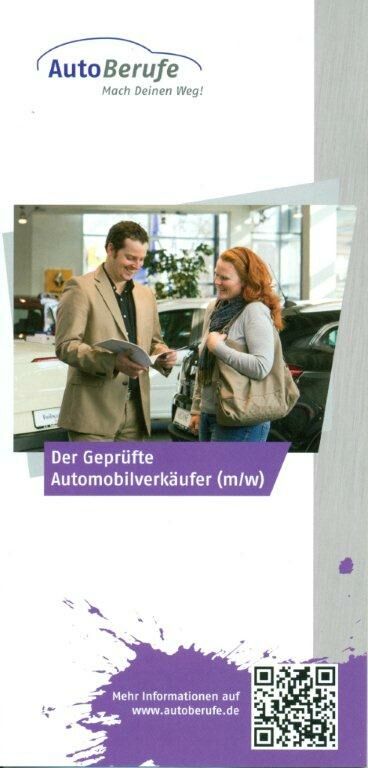 Flyer„Der Geprüfte Automobilverkäufer (m/w)“1 Exemplar	=	0,08 € ab 500 Stück	=	0,07 € ab 1.000 Stück	=	0,06 €4105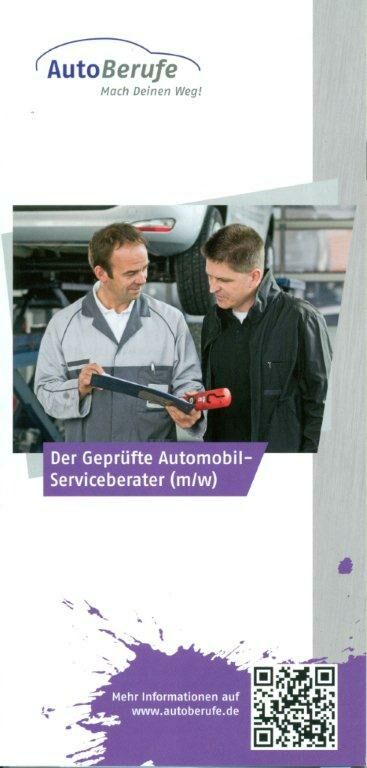 Flyer„Der Geprüfte Automobil-Serviceberater (m/w)“1 Exemplar	=	0,08 € ab 500 Stück	=	0,07 € ab 1.000 Stück	=	0,06 €4106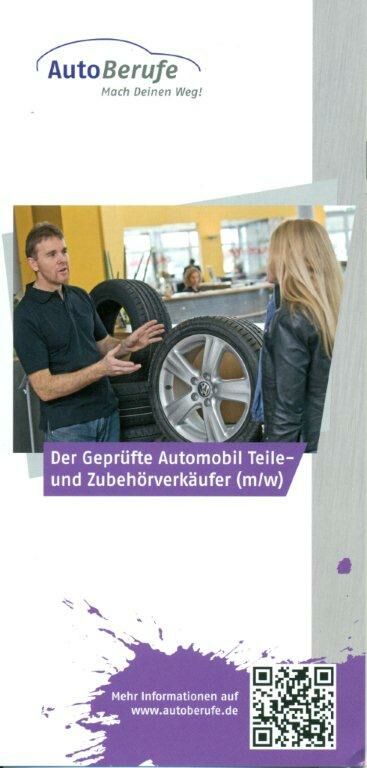 Flyer„Der Geprüfte Automobil Teile- und Zubehörverkäufer (m/w)“1 Exemplar	=	0,08 € ab 500 Stück	=	0,07 € ab 1.000 Stück	=	0,06 €4107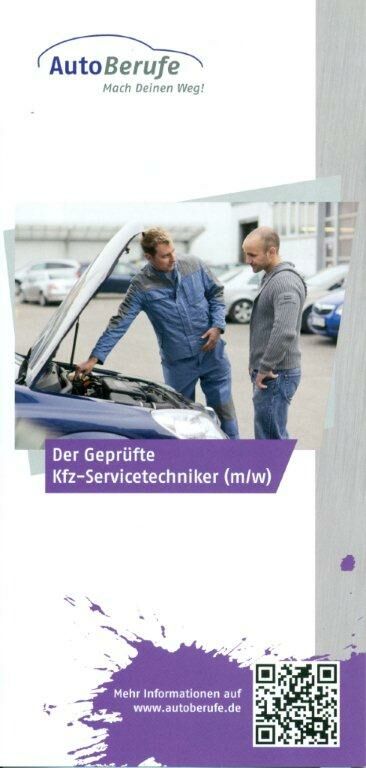 Flyer„Der Geprüfte Kfz-Servicetechniker (m/w)“1 Exemplar	=	0,08 € ab 500 Stück	=	0,07 € ab 1.000 Stück	=	0,06 €4108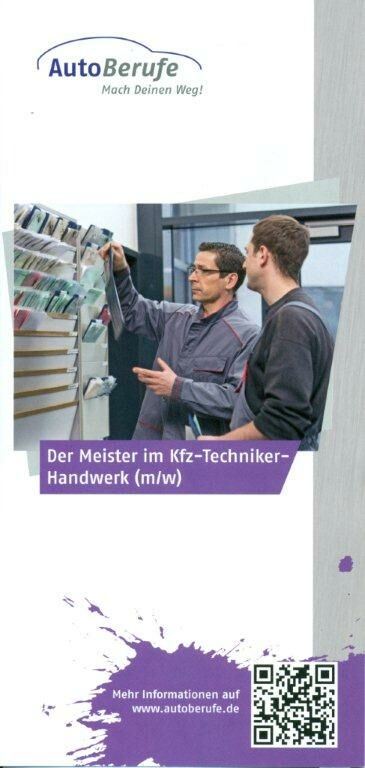 Flyer„Der Meister im Kfz-Techniker-Handwerk (m/w)“1 Exemplar	=	0,08 € ab 500 Stück	=	0,07 € ab 1.000 Stück	=	0,06 €4109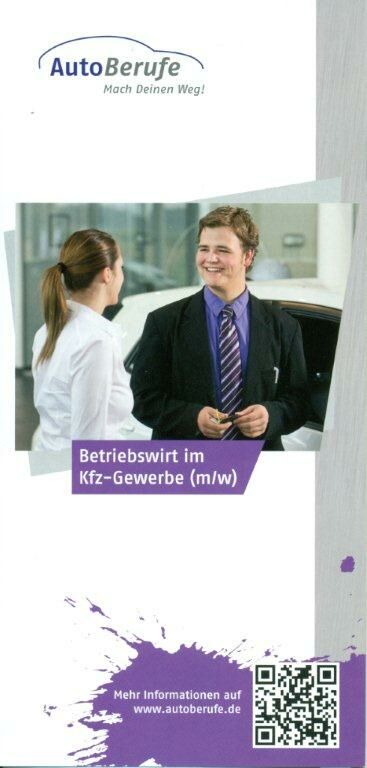 Flyer„Betriebswirt im Kfz-Gewerbe (m/w)“1 Exemplar	=	0,08 € ab 500 Stück	=	0,07 € ab 1.000 Stück	=	0,06 €4116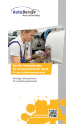 Flyer „Der Kfz-Mechatroniker für Karosserietechnik (m/w)“Informationen für AusbildungsbetriebeKostenlos zu beziehen!4118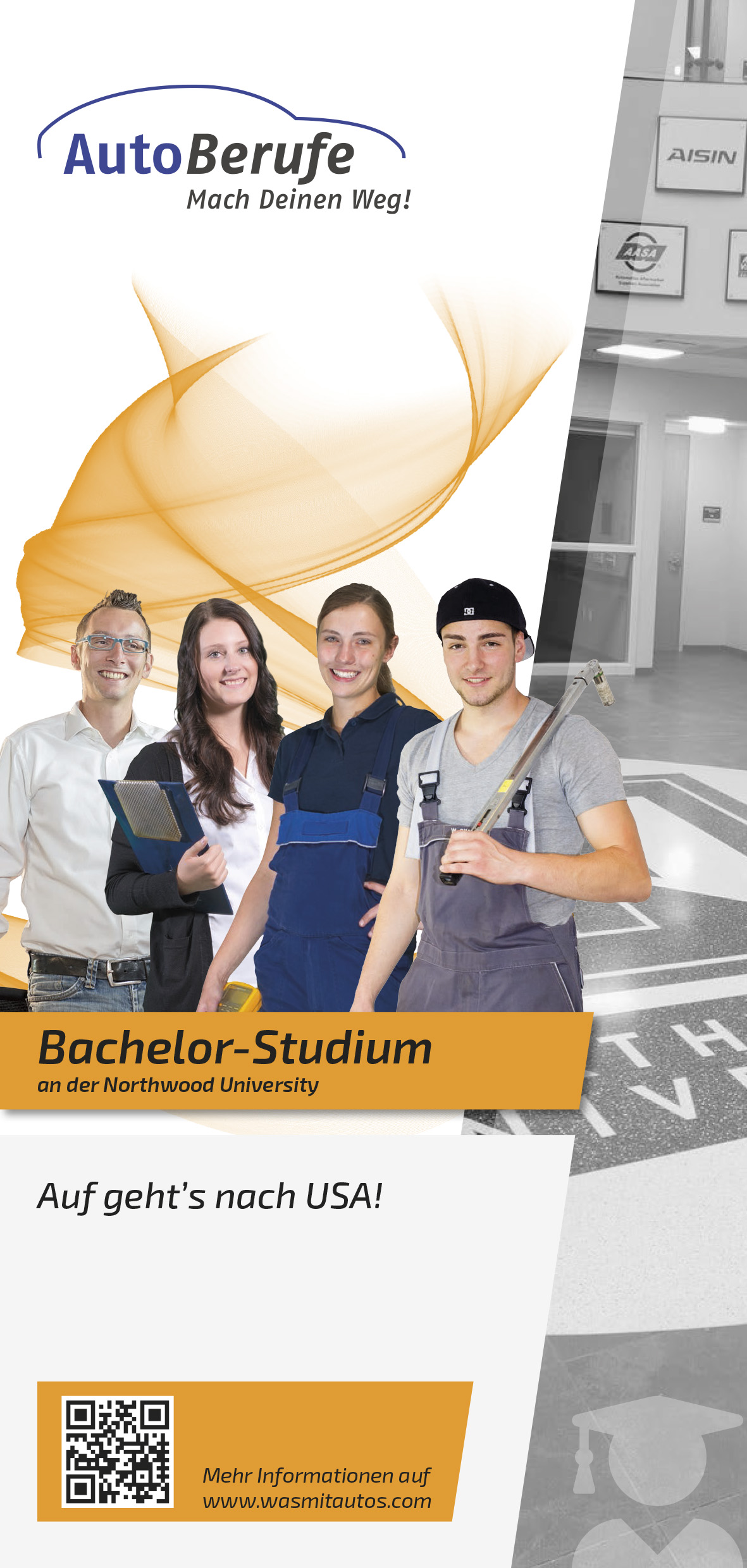 Flyer „Bachelor-Studium“an der Northwood UniversityAuf geht`s nach USA!Kostenlos zu beziehen!4200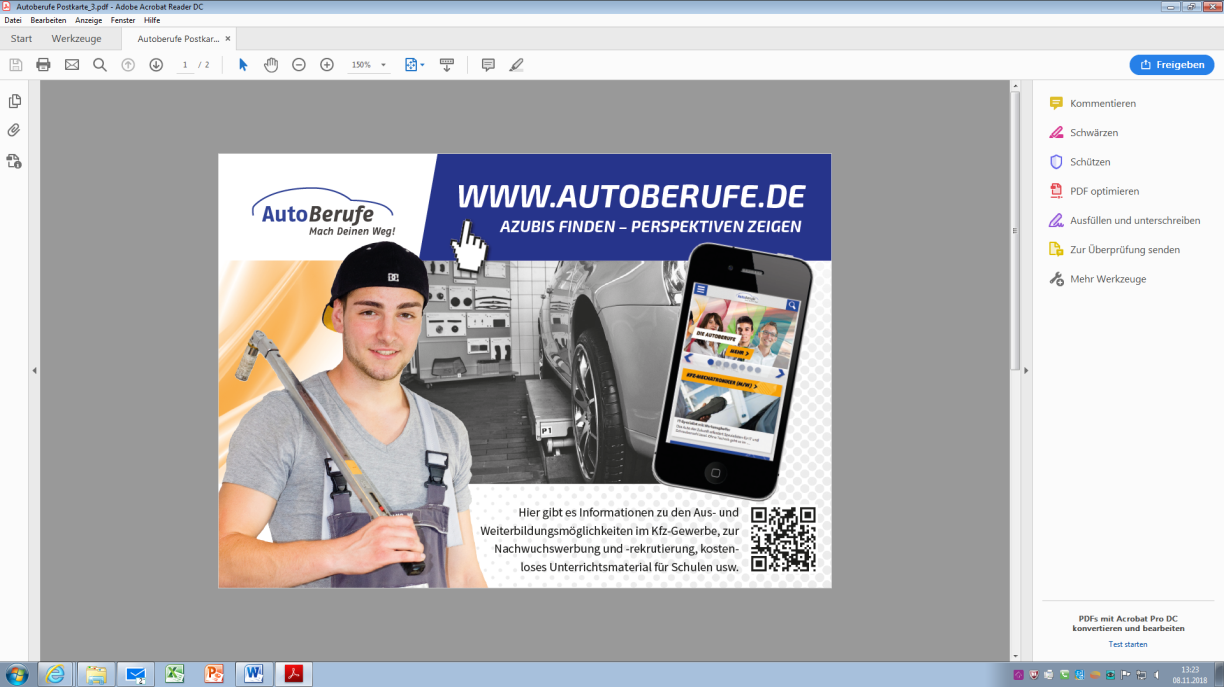 Postkarte (für Betriebe & Multiplikatoren)www.autoberufe.deKostenlos zu beziehen!4211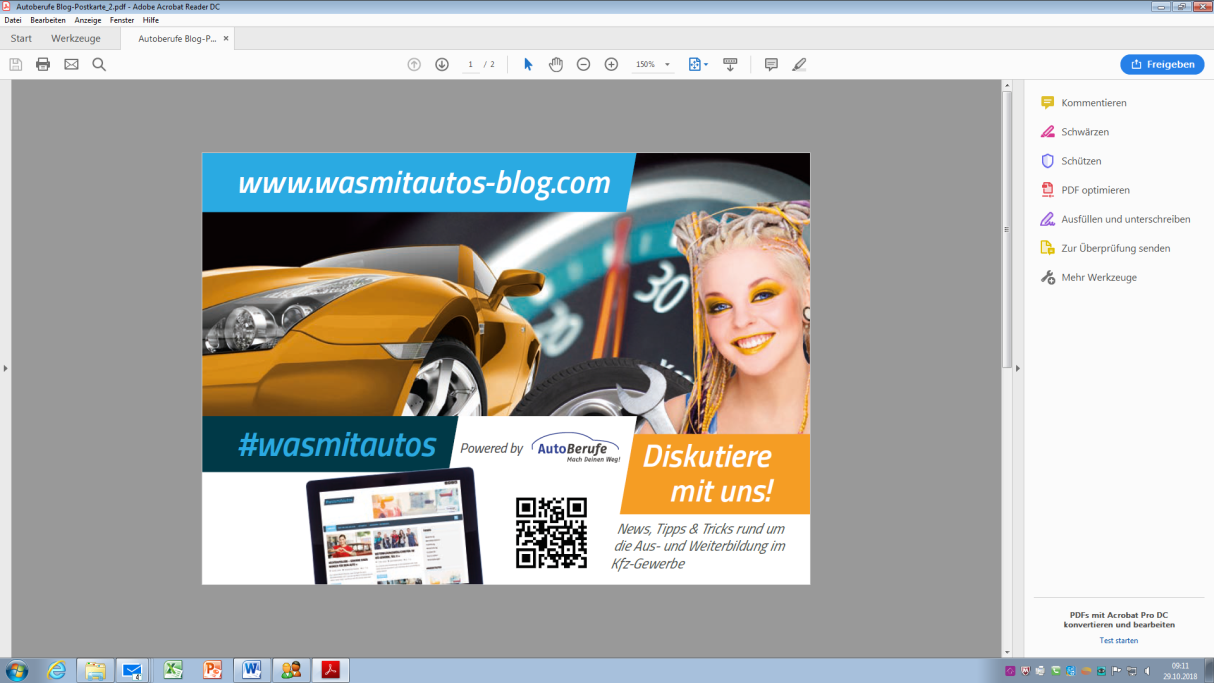 Postkartewww.wasmitautos-blog.comKostenlos zu beziehen!4214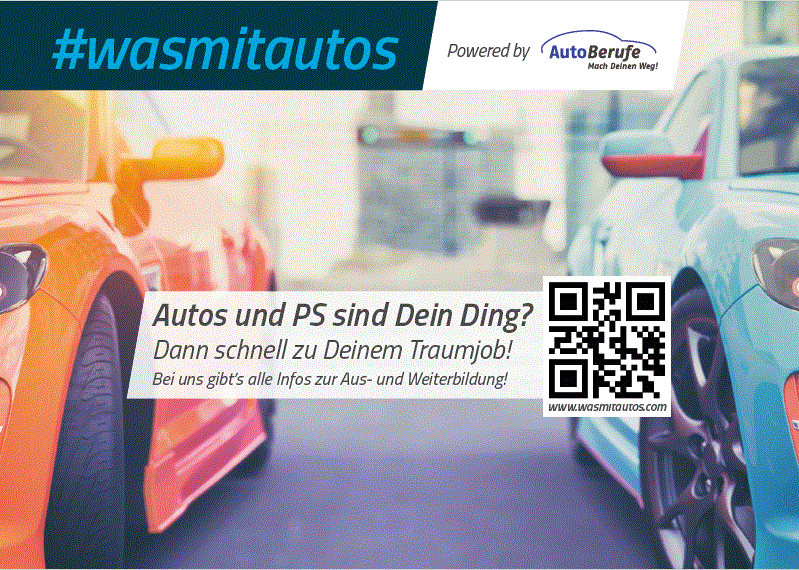 Postkarte (für Schüler)www.wasmitautos.comKostenlos zu beziehen!RUBRIK PlakateRUBRIK PlakateRUBRIK PlakateRUBRIK PlakateRUBRIK Plakate4302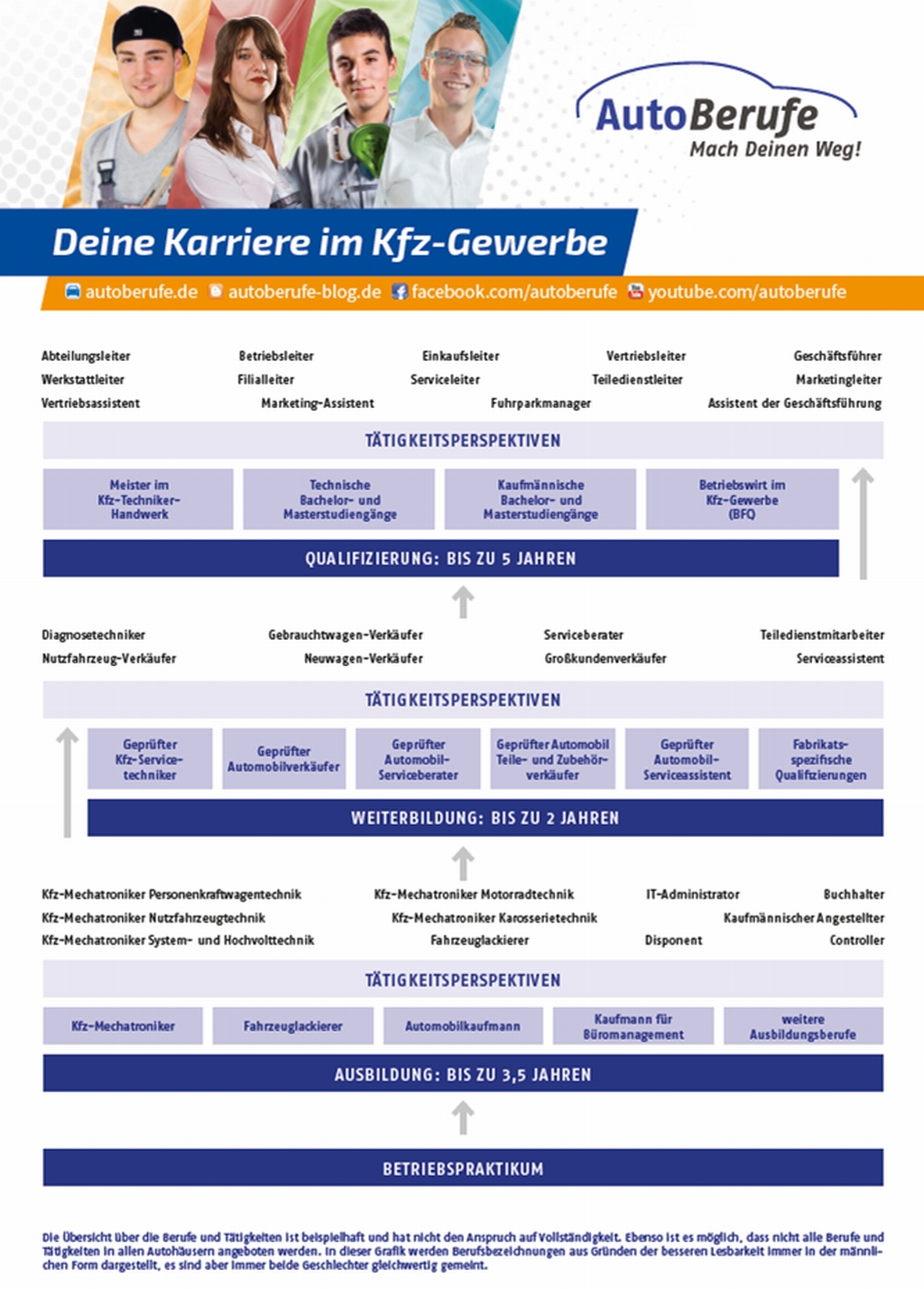 Plakat „Perspektiven im Kfz-Gewerbe“(Format DIN A3)1 Plakat	=	0,25 €Artikel-Nr.ArtikelArtikelPreisAnzahlRUBRIK LeitfädenRUBRIK LeitfädenRUBRIK LeitfädenRUBRIK LeitfädenRUBRIK Leitfäden4600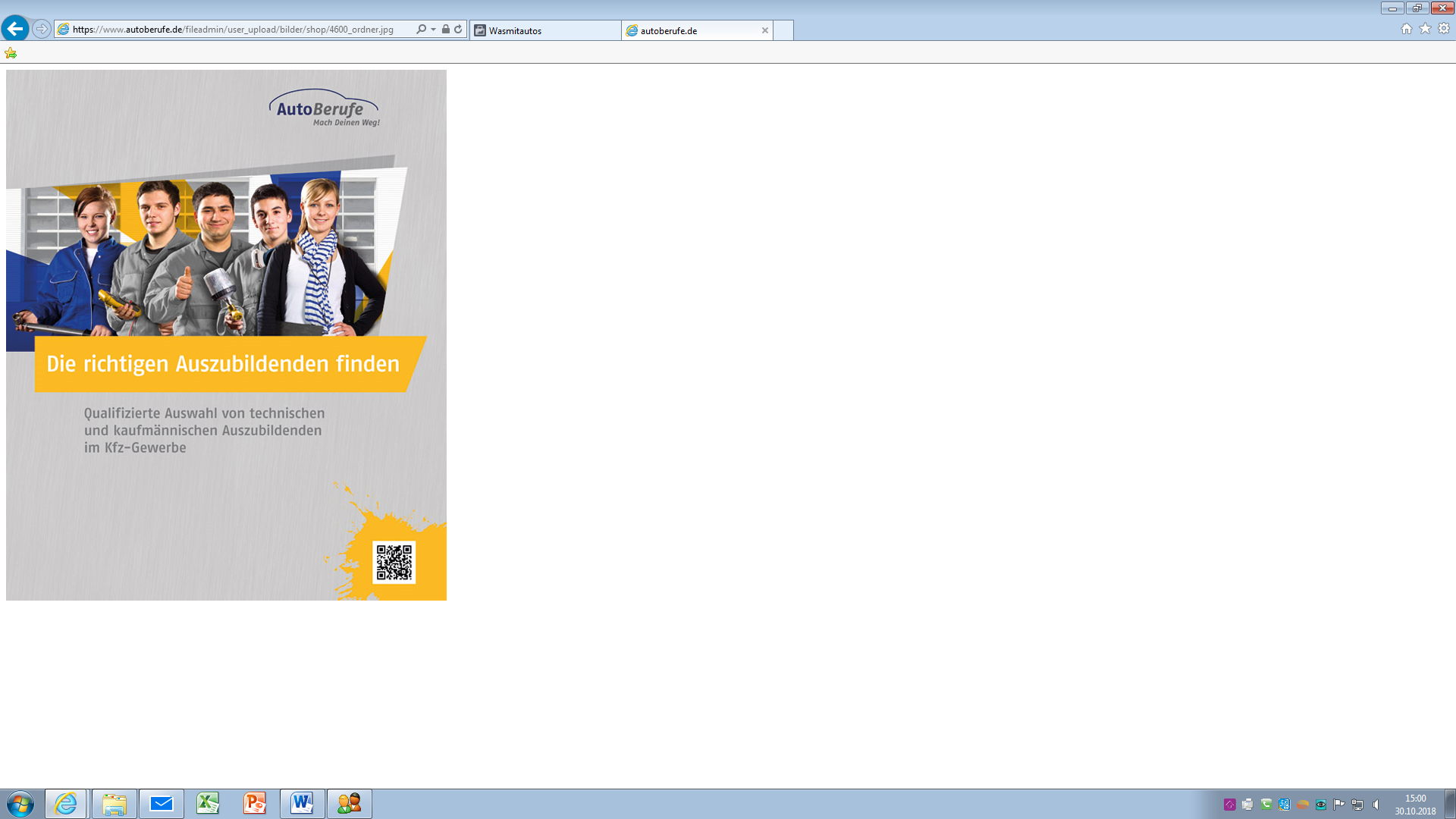 Ordner „Die richtigen Auszubildenden finden“- Qualifizierte Auswahl von technischen und kaufmännischen Auszubildenden im Kfz-Gewerbe1 Exemplar	=	5,00 €4700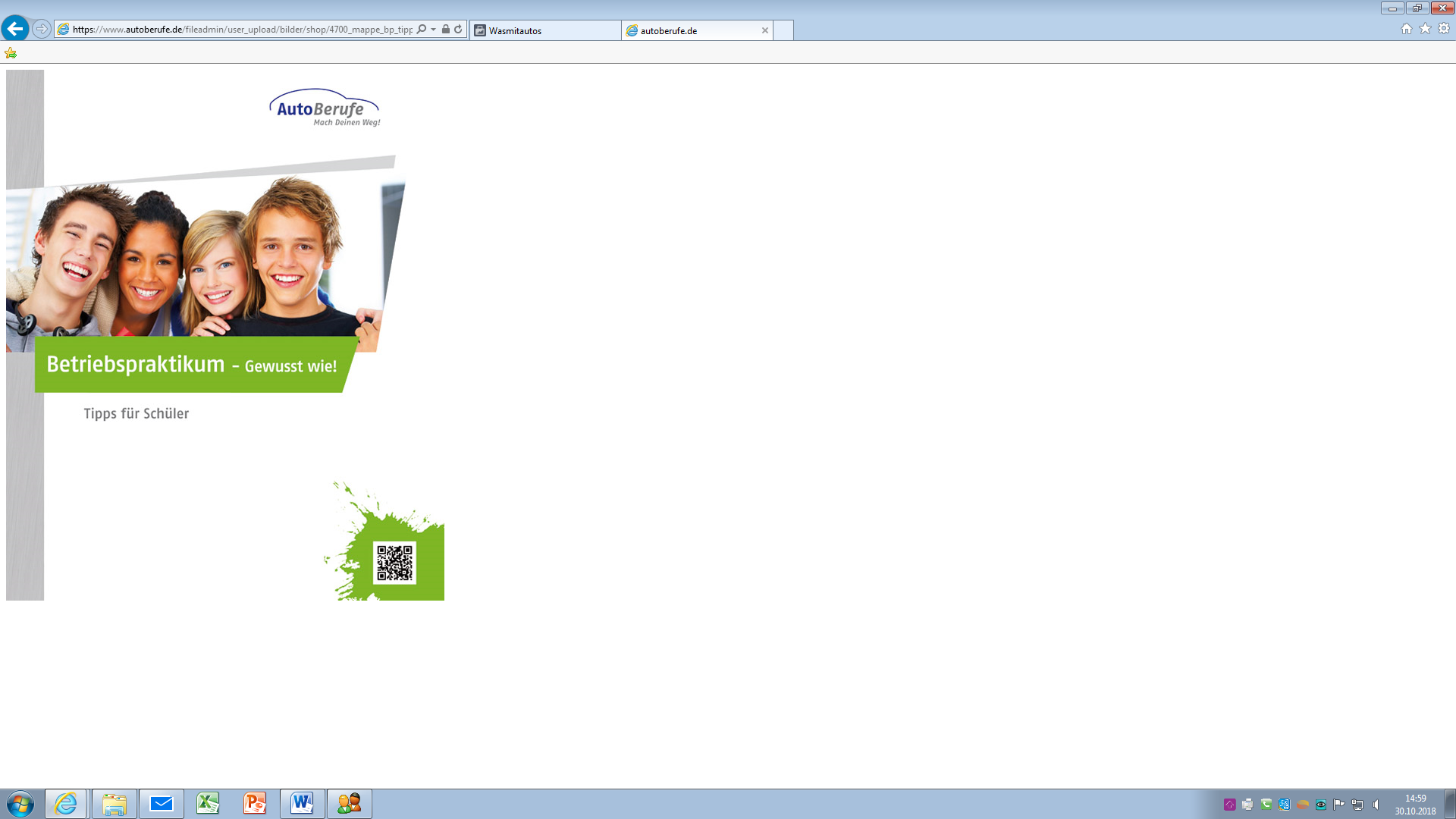 Mappe„Betriebspraktikum - Gewusst wie“„Tipps für Schüler“1 Exemplar	=	2,00 €4701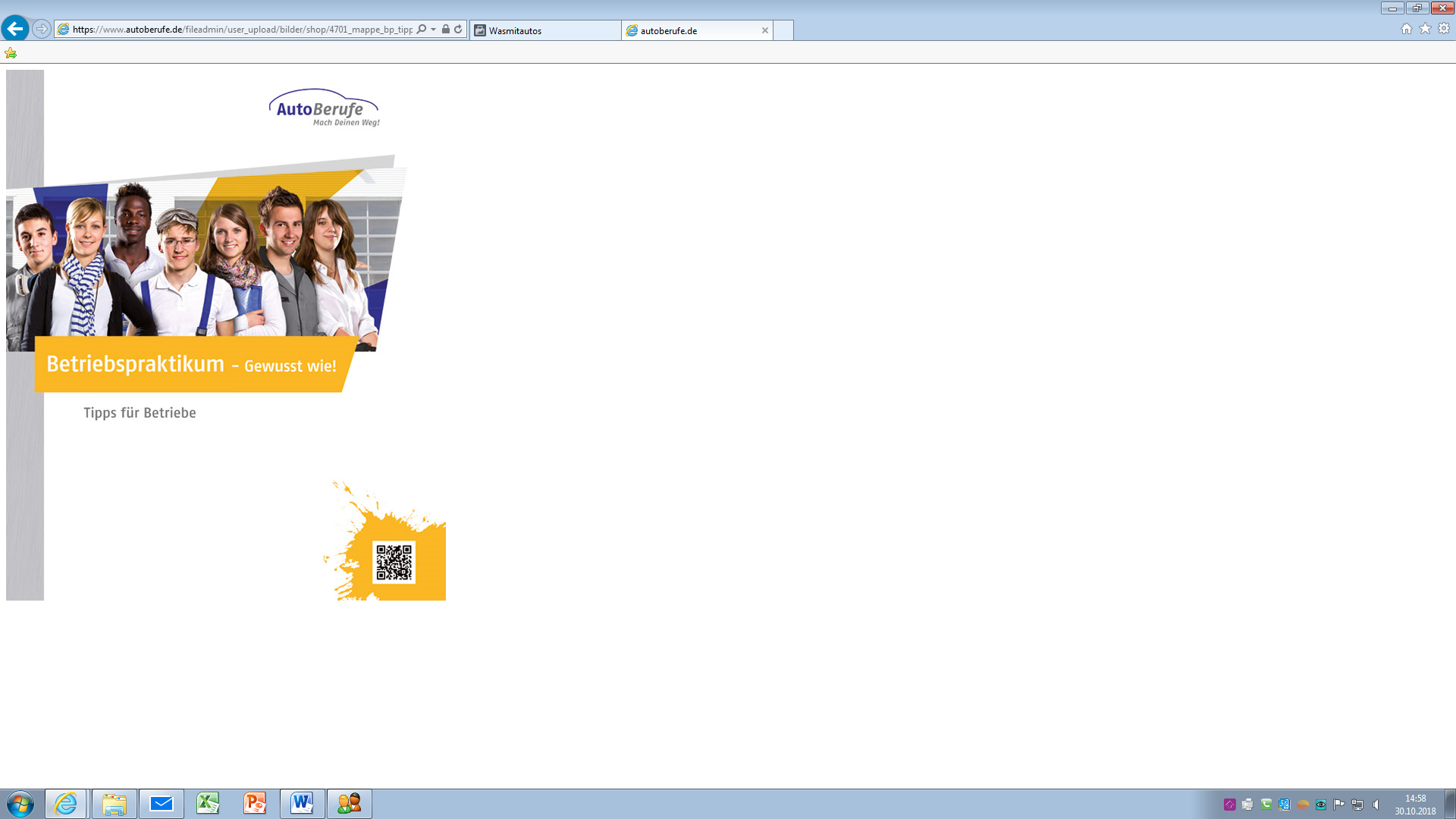 Mappe„Betriebspraktikum - Gewusst wie“„Tipps für Betriebe“1 Exemplar	=	2,50 €4702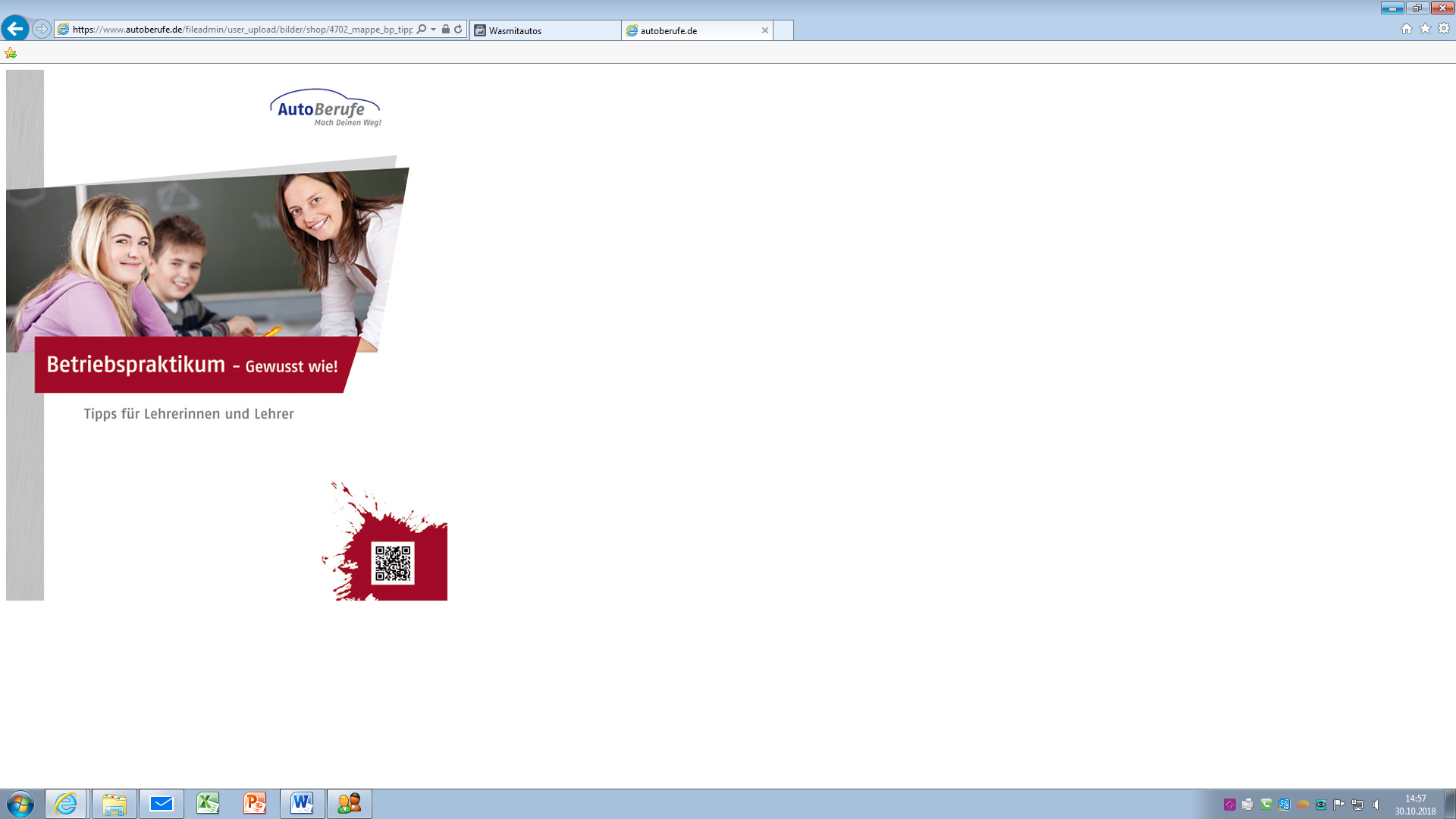 Mappe„Betriebspraktikum - Gewusst wie“„Tipps für Lehrer“Kostenlos zu beziehen! (Bestellungen von Schulen bitte mit Schulstempel versehen!)RUBRIK AusbildungsausweisRUBRIK AusbildungsausweisRUBRIK AusbildungsausweisRUBRIK AusbildungsausweisRUBRIK Ausbildungsausweis0909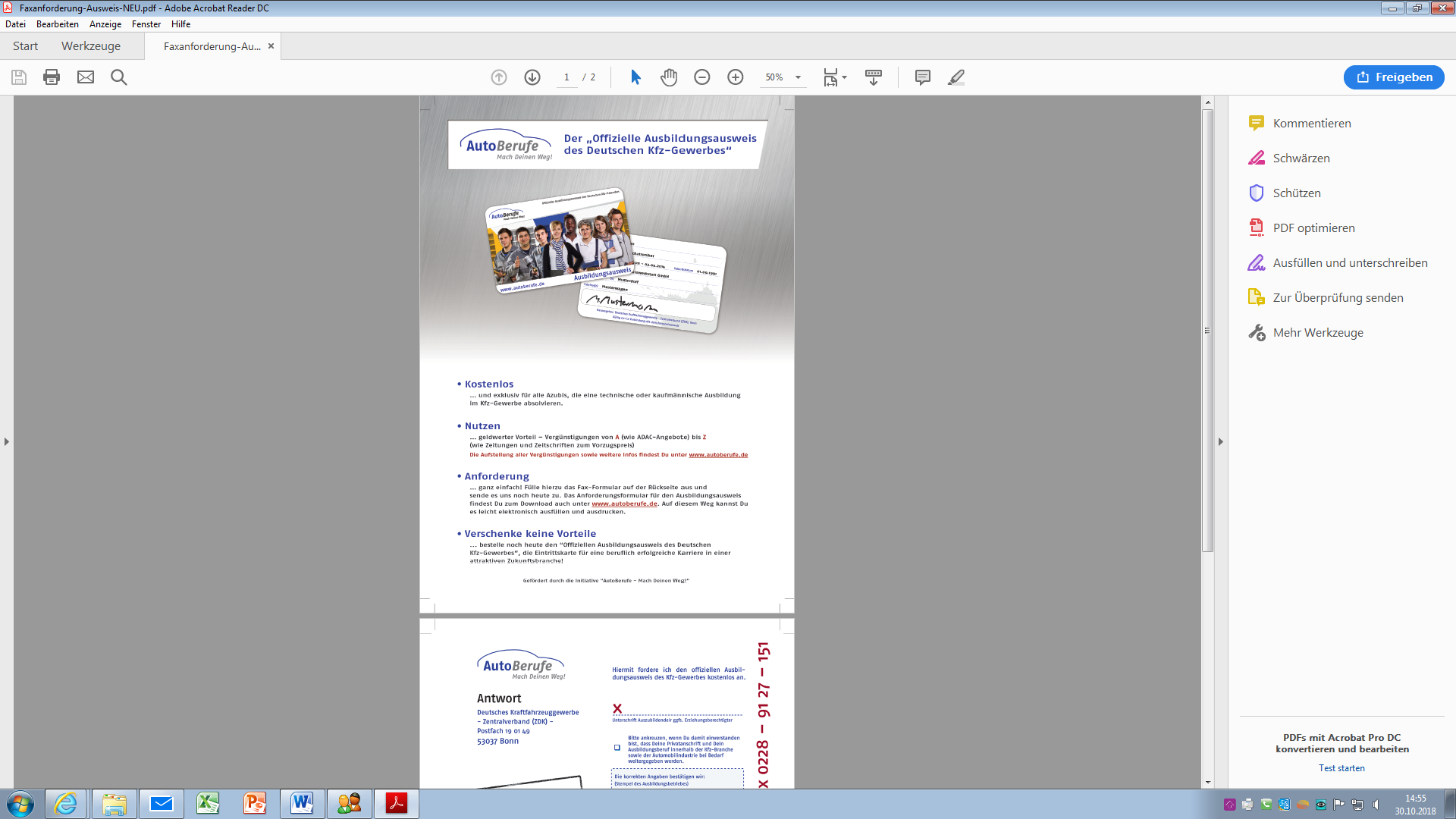 Faxanforderung „Ausbildungsausweis“Kostenlos zu beziehen!RUBRIK „GIVE AWAYS“RUBRIK „GIVE AWAYS“RUBRIK „GIVE AWAYS“RUBRIK „GIVE AWAYS“RUBRIK „GIVE AWAYS“4201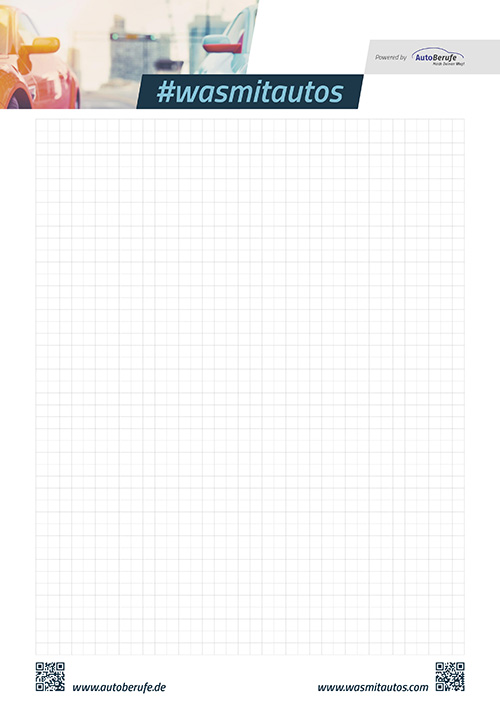 Tagungsblock „#wasmitautos“Format DIN A4, 30 Blatt1 Exemplar	=	0,74 € ab 10 Stück	=	0,73 € ab 100 Stück	=	0,71 €4202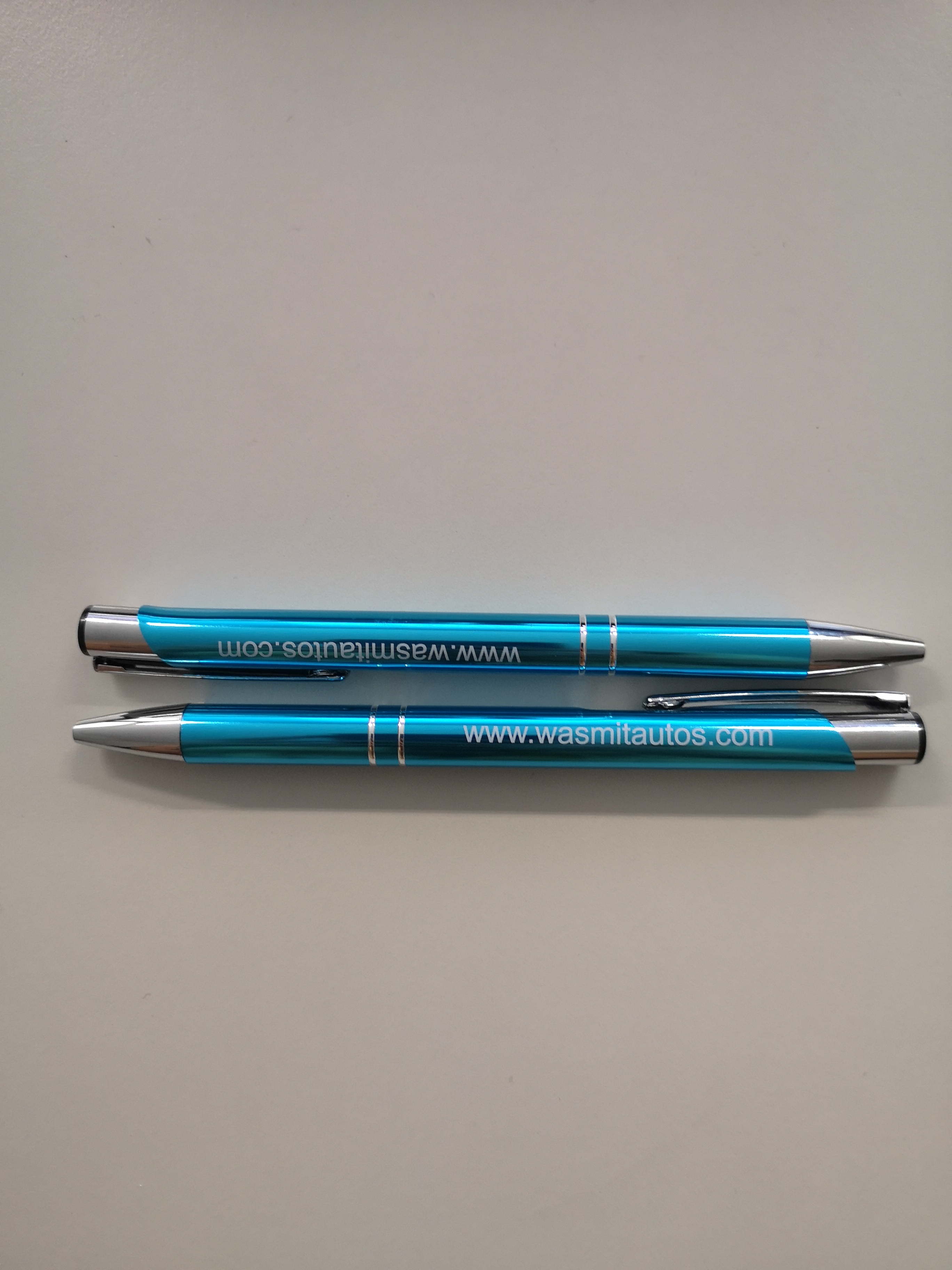 Kugelschreiber „#wasmitautos“1 Exemplar	=	0,85 € ab 10 Stück	=	0,80 € ab 100 Stück	=	0,75 €4203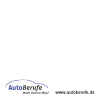 Haftnotizen „AutoBerufe“Format: 7,2 x 7,2 cm, 50 Blatt1 Exemplar	=	0,36 € ab 50 Stück	=	0,33 € ab 100 Stück	=	0,31 €ab 1.000 Stück	=	0,30 €4205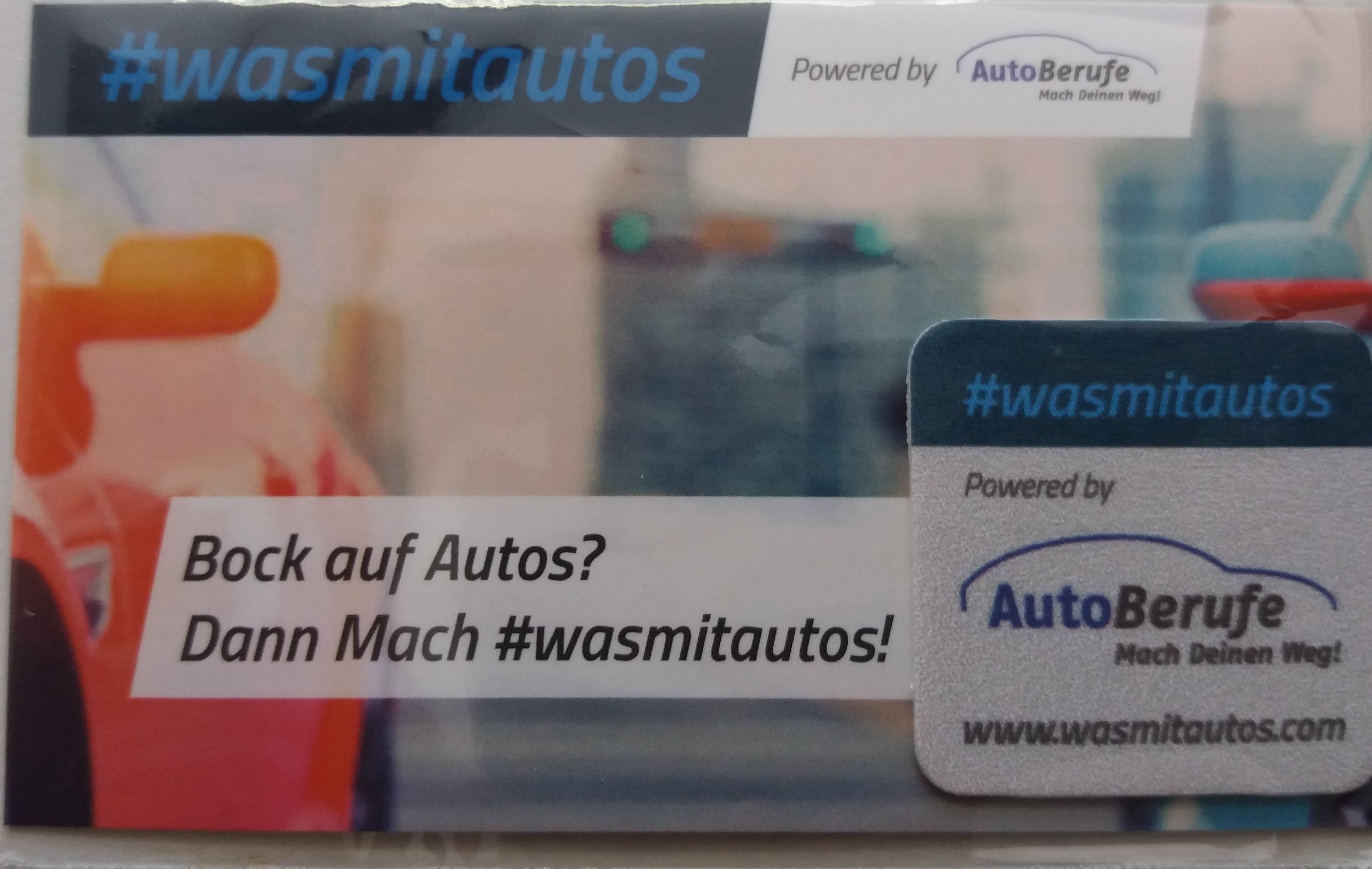 „Display-Reiniger #wasmitautos“1 Exemplar	=	0,35 €ab 100 Stück	=	0,30 €ab 500 Stück	=	0,25 €4206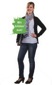 Thekenaufsteller Automobilkauffrau„Wir bilden aus“ Maße: ca. 25 cm hoch1 Exemplar	=	0,60 €1 Set à 3 Stück	=	1,50 €4207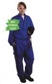 Thekenaufsteller Kfz-Mechatronikerin„Wir bilden aus“ Maße: ca. 25 cm hoch1 Exemplar	=	0,60 €1 Set à 3 Stück	=	1,50 €4208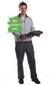 Thekenaufsteller Kfz-Mechatroniker„Wir bilden aus“ Maße: ca. 25 cm hoch1 Exemplar	=	0,60 €1 Set à 3 Stück	=	1,50 €42091 Set bestehend aus je 1 Stück 4206, 4207 und 42081 Set bestehend aus je 1 Stück 4206, 4207 und 42081 Set à 3 Stück	=	1,50 €4210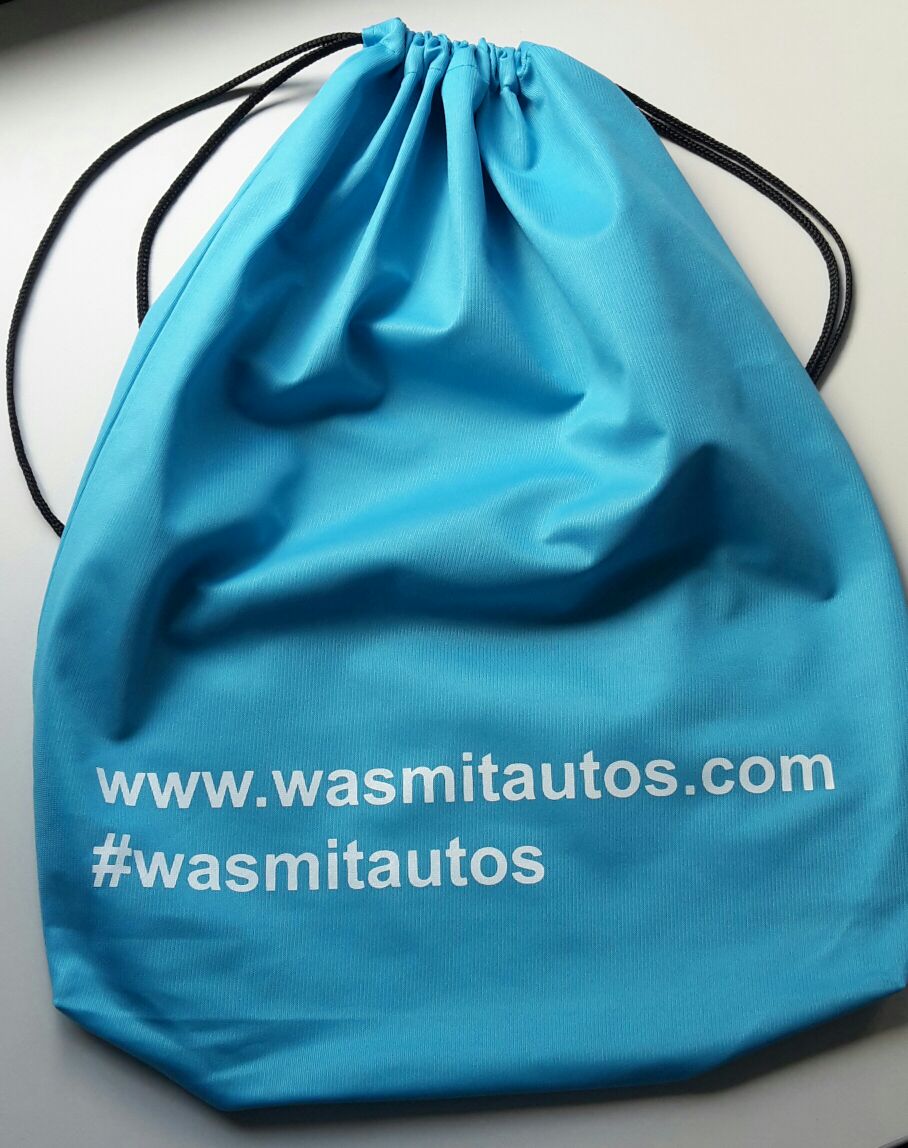 Tasche „#wasmitautos“ („Turnbeutel“)1 Exemplar	=	2,50 €ab 5 Stück	=	2,00 €4212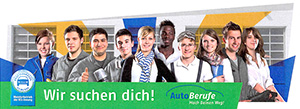 Aufkleber „AutoBerufe“ 
(210 x 75 mm)1 Exemplar	=	1,30 €ab 10 Stück	=	1,25 €ab 100 Stück	=	1,20 €4217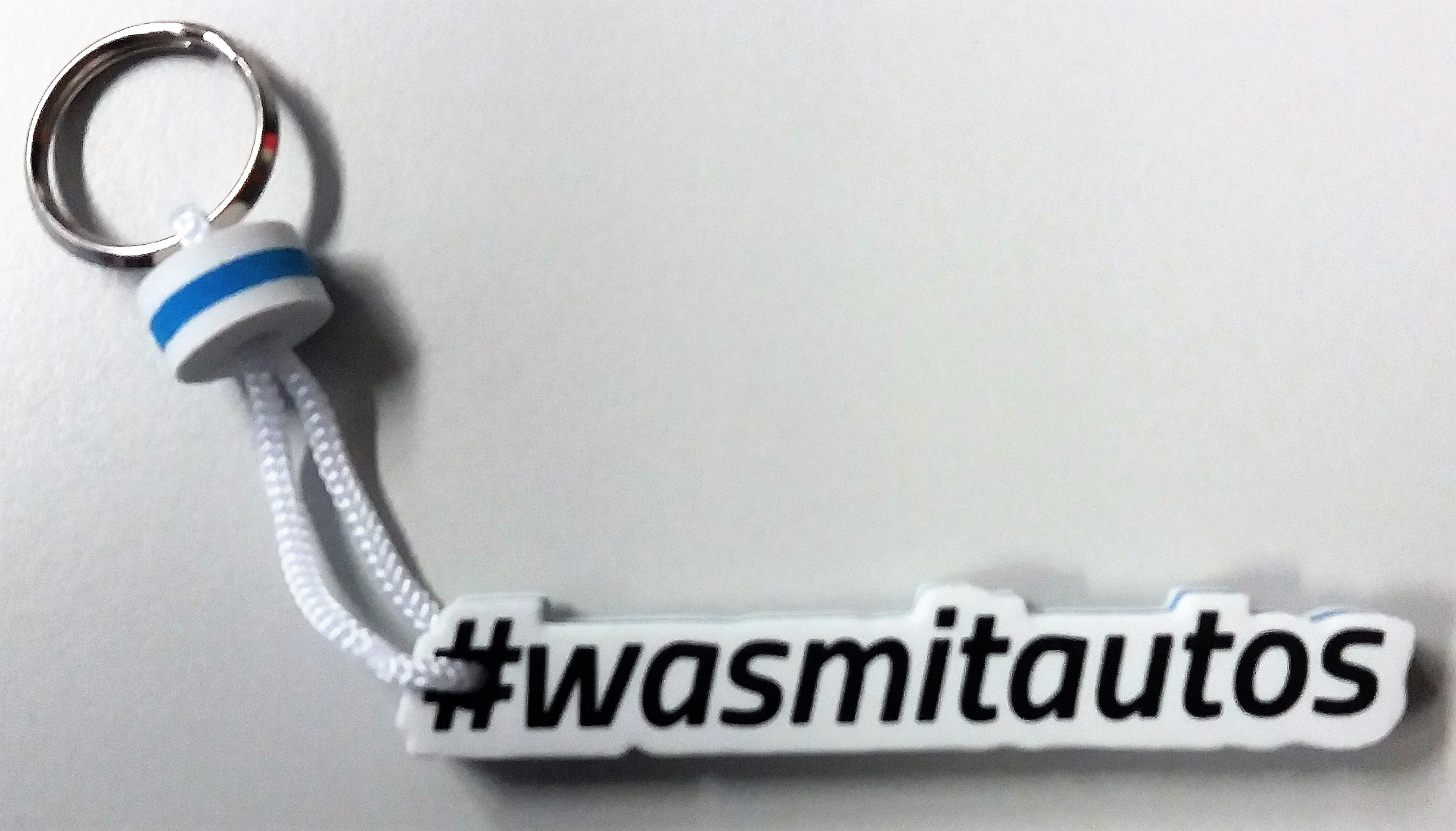 Schlüsselanhänger #wasmitautos1 Exemplar	=	0,50 € ab 100 Stück	=	0,45 €ab 500 Stück	=	0,40 €4400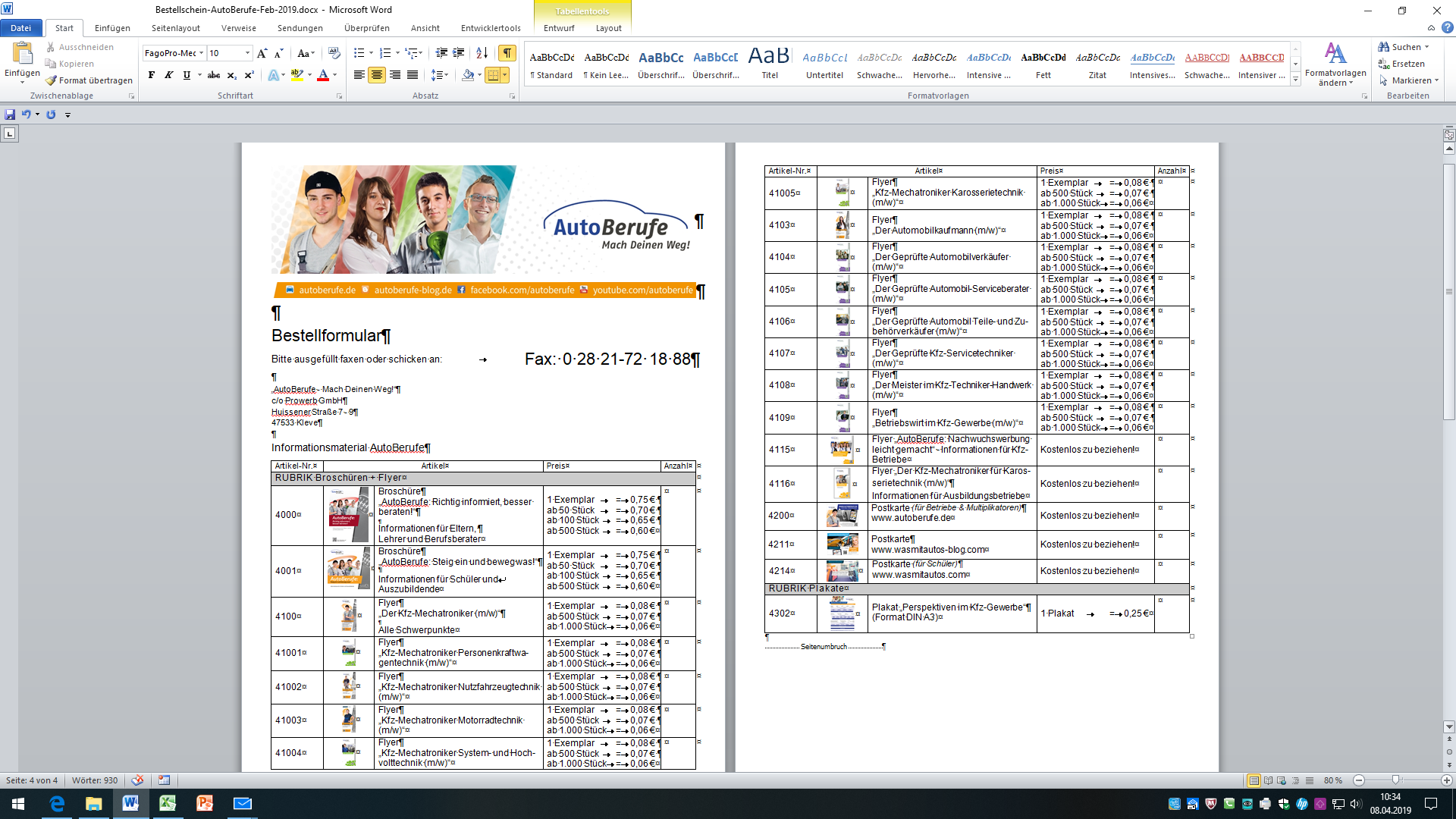 BestellformularKostenlos zu beziehen!4500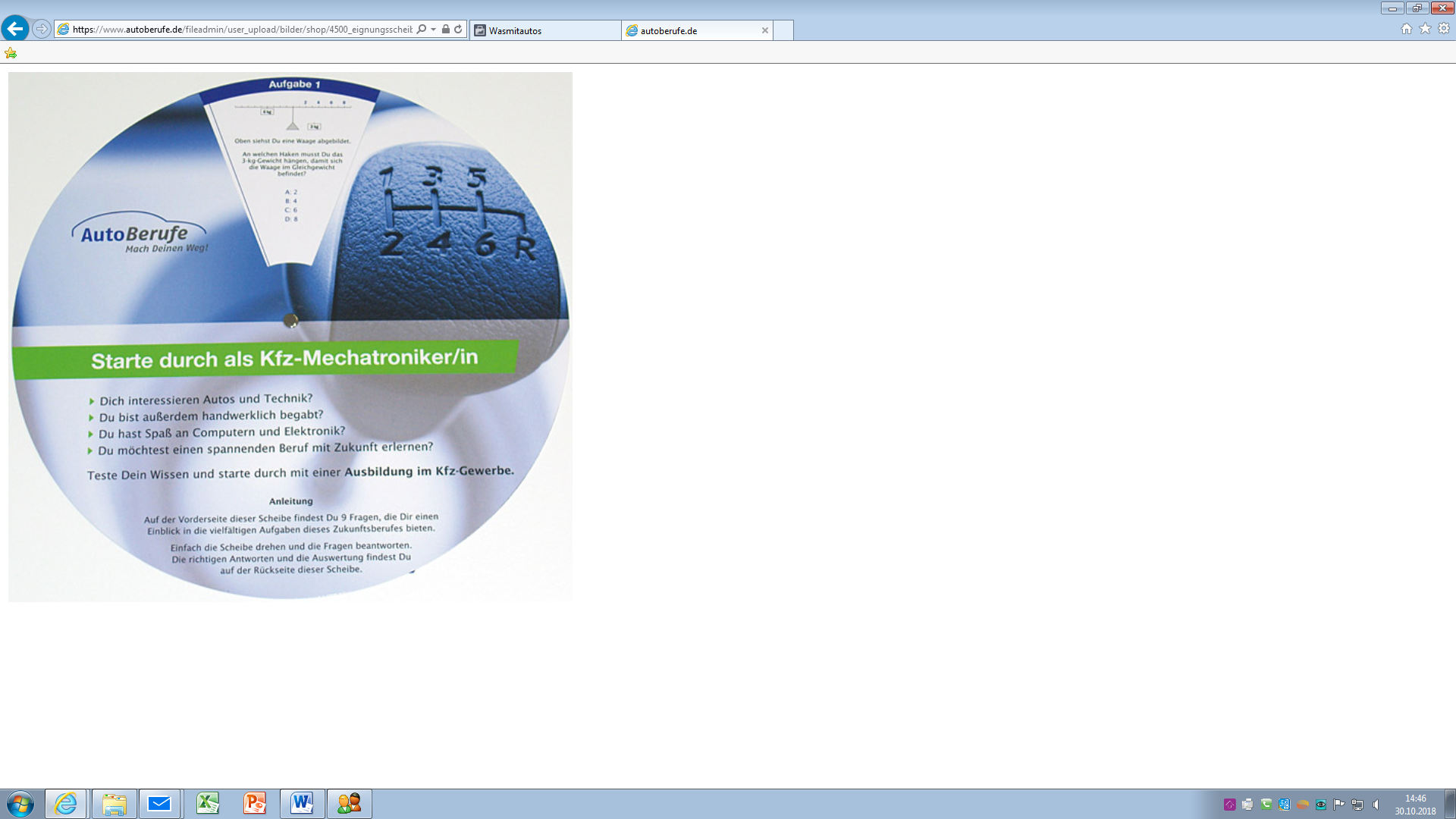 Eignungsscheibe„Starte durch als Kfz-Mechatroniker“1 Exemplar	=	0,75 € ab 50 Stück	=	0,70 € ab 100 Stück	=	0,65 € ab 500 Stück	=	0,60 €4501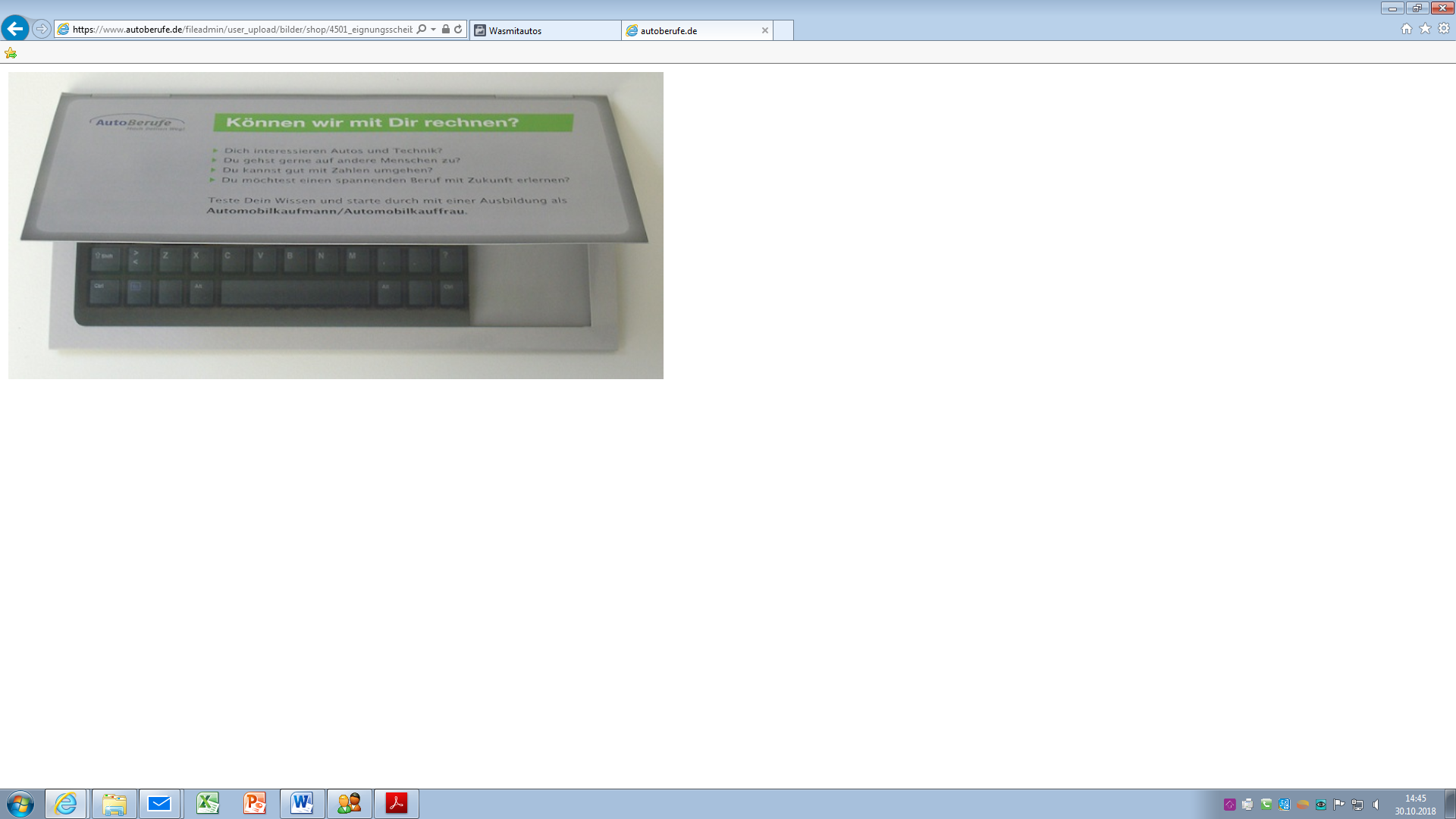 EignungsscheibeLaptop Automobilkaufmann„Können wir mit Dir rechnen?“1 Exemplar	=	0,75 € ab 50 Stück	=	0,70 € ab 100 Stück	=	0,65 € ab 500 Stück	=	0,60 €09-18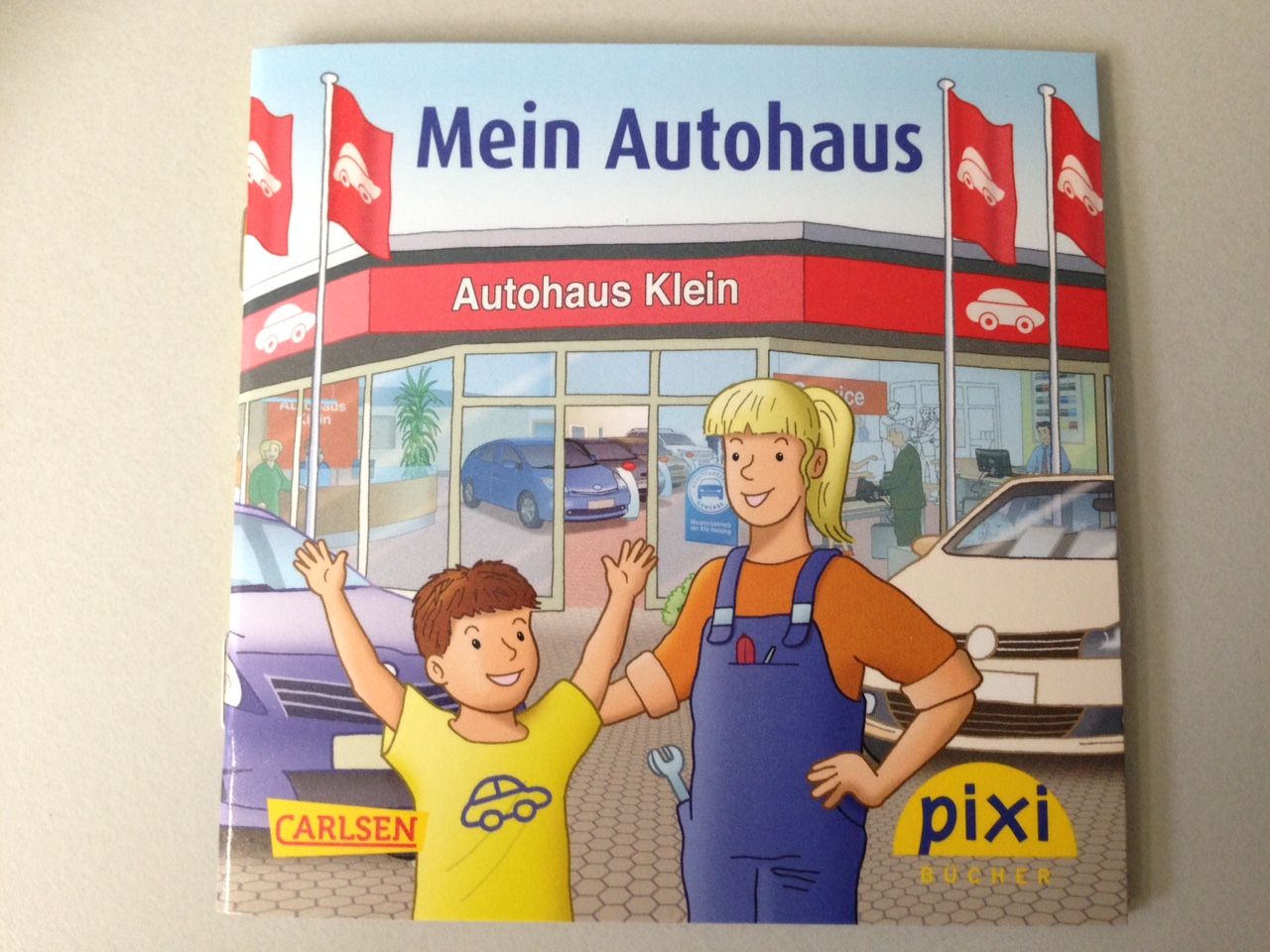 Pixi-Buch „Mein Autohaus“25 Stück	=	25,00 €09-18 W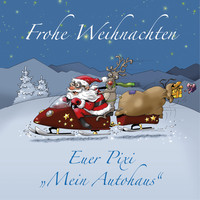 Weihnachts-PixiPixi „Mein Autohaus“ in Weihnachtshülle25 Stück	=	25,00 €FirmaName des Bestellers FabrikatStraßePLZ, OrtTelefon/FaxBundesland EmailDatum/Unterschrift/FirmenstempelDatum/Unterschrift/Firmenstempel